МУНИЦИПАЛЬНОЕ ОБЩЕОБРАЗОВАТЕЛЬНОЕ УЧРЕЖДЕНИЕ«СРЕДНЯЯ ОБЩЕОБРАЗОВАТЕЛЬНАЯ ШКОЛА № 42» Г. ВоркутыПРИКАЗ02.09.2022                                                                                                                   №Об организации общественного наблюдения при проведении школьного этапа всероссийской олимпиады школьников в 2022-2023 учебном году	Во исполнение Приказа Управления образования администрации МО ГО «Воркута» от 30.08.2022 № 1071 «Об организации общественного наблюдения при проведении школьного этапа всероссийской олимпиады школьников в общеобразовательных учреждениях, подведомственных УпрО», в целях совершенствования процедуры проведения школьного этапа всероссийской олимпиады школьников ПРИКАЗЫВАЮ:1. Организовать участие общественных наблюдателей из числа родительской общественности в школьном этапе ВсОШ в период с 20.09.2022 по 25.10. 2022 года.2. Опонасенко М.В., заместителю директора:2.1. Организовать участие общественных наблюдателей в школьном этапе ВсОШ.2.2. До 05.09.2022 предоставить заявления на аккредитацию лиц, изъявивших желание стать общественными наблюдателями при проведении школьного этапа ВсОШ в МКУ «ВДУ».2.3. Ознакомить общественного наблюдателя:- с Порядком осуществления общественного наблюдения при проведении школьного этапа всероссийской олимпиады школьников в общеобразовательных учреждениях, подведомственных УпрО (утв. приказом от 30.08.2022 № 1071) (приложение 1);- с графиком проведения школьного этапа ВсОШ (приложение 2).3. Контроль за выполнением приказа возложить на Опонасенко М.В., заместителя директора.И.о. директора                                                                              Е.П. СидельникПриложение 1к приказу от 02.09.2022 № __ПОРЯДОК осуществления общественного наблюдения при проведении школьного этапа всероссийской олимпиады школьников в общеобразовательных учреждениях, подведомственных УпроВ целях обеспечения соблюдения порядка проведения школьного этапа всероссийской олимпиады школьников (далее - олимпиада), обеспечения открытости и прозрачности процедур олимпиады, также информирования общественности о ходе её проведения гражданам предоставляется право присутствовать в качестве общественных наблюдателей при проведении олимпиады по учебным предметам в пунктах проведения олимпиады, при обработке результатов олимпиады и проверке олимпиадных работ, на заседании конфликтной комиссии при рассмотрении апелляций.Деятельность общественных наблюдателей осуществляется на безвозмездной основе. Понесённые расходы общественным наблюдателям не возмещаются.В качестве общественных наблюдателей могут быть аккредитованы все желающие граждане при условии, что их близкие родственники не являются участниками олимпиады.Аккредитация лиц, желающих стать общественными наблюдателями, осуществляется Управлением образования администрации МО ГО «Воркута».Аккредитация граждан осуществляется по их личным заявлениям (с приложением ксерокопии паспорта) (Приложение 1). Заявление может быть подано также уполномоченным лицом на основании документа, удостоверяющего его личность, и оформленной в установленном порядке доверенности.Граждане, аккредитованные в качестве общественного наблюдателя, получают удостоверение установленной формы.Общественный наблюдатель имеет право:— ознакомиться с нормативными правовыми актами и инструктивно-методическими материалами, регулирующими проведение олимпиады;  присутствовать в день проведения олимпиады по соответствующему предмету, имея при себе документ, удостоверяющий личность, и удостоверение общественного наблюдателя, в том числе присутствовать в аудиториях на одном, нескольких или на всех этапах подготовки и проведения олимпиады; 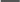  в случае выявления нарушения порядка проведения олимпиады, информировать организатора олимпиады в письменном виде; 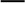  получать информацию о принятых мерах по выявленным фактам нарушения порядка проведения олимпиады, порядке проведения обработки результатов олимпиады, и (или) рассмотрения апелляций.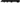 Общественный наблюдатель обязан: пройти аккредитацию и получить удостоверение в МК У «ВДУ».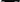 - ознакомиться с нормативными правовыми и методическими документами, регулирующими порядок проведения олимпиады;  ознакомиться с правами и обязанностями общественного наблюдателя;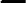 — прибыть в пункт проведения олимпиады не позднее, чем за 10 минул до начала олимпиады;— иметь при себе документ, удостоверяющий личность, и удостоверение общественного наблюдателя;— получить отметку в удостоверении общественного наблюдателя о дате и времени посещения олимпиады, заверенную подписью члена оргкомитета;— заполнить и сдать в день проведения олимпиады по соответствующему предмету акт общественного наблюдения за проведением олимпиады члену оргкомитета.Общественным наблюдателям запрещается: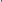  нарушать ход проведения олимпиады, проверки олимпиадных работ и рассмотрения апелляций;  оказывать содействие участникам олимпиады, в том числе передавать им средства связи, письменные заметки и иные средства хранения и передачи информации.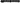 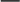 — отвлекать участников олимпиады от выполнения ими олимпиадной работы или создавать помехи; входить или выходить из аудитории во время выполнения олимпиадных работ.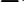 Общественный наблюдатель несёт ответственность за злоупотребление своим положением в целях удовлетворения корыстной или иной личной заинтересованности в порядке, установленном законодательством Российской Федерации.С Порядком осуществления общественного наблюдения при проведении школьного этапа всероссийской олимпиады школьников ознакомлен (а): _______________________________________________________________Приложение  к Порядку осуществления общественного наблюдения при проведении школьного этапа всероссийской олимпиады школьниковОбразец заявления на аккредитацию лиц, изъявивших желание стать общественными наблюдателями при проведении школьного этапа всероссийской олимпиады школьников                                                                                                        РуководителюУправления образованияЗАЯВЛЕНИЕПрошу аккредитовать меня в качестве общественного наблюдателя при проведении школьного этапа всероссийской олимпиады школьников в  учебном году на территории муниципального образования городского округапо предмету(ам)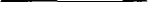 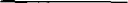 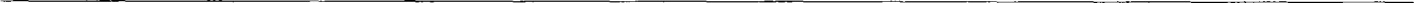 наименования предметовО себе сообщаю следующие данные:Подтверждаю, что мои близкие родственники (дети, внуки, племянники и др.) в учебном году в школьном этапе всероссийской олимпиады школьников на территории муниципального образованияне участвуют.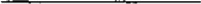 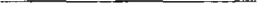 С порядком проведения этапов всероссийской олимпиады школьников. правами и обязанностями общественного наблюдателя ознакомлен(а).Согласен (-на) на обработку персональных данных сроком на один год.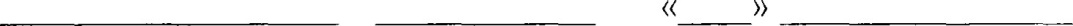 Заявление принял:Приложение 2к приказу от 02.09.2022 № __Графикпроведения школьного этапа всероссийской олимпиады школьниковпо общеобразовательным предметамв 2022/2023 учебном годуС Графиком проведения школьного этапа ВсОШ ознакомлен (а):________________________________________ПаспортСерияВыданДата выдачиГод рожденияАдрес регистрацииАдрес фактического проживанияКонтактный телефон№ПредметДата проведения Олимпиады1География20 сентября2Русский язык21 сентября3Основы безопасности жизнедеятельности22, 23 сентября4История26 сентября5Физика27 сентября(на платформе «Сириус.Курсы»)6Технология28, 29 сентября7Литература30 сентября8Обществознание3 октября9Химия4 октября(на платформе «Сириус.Курсы»)10Физическая культура5, 6 октября11Право10 октября12Биология11 октября(на платформе «Сириус.Курсы»)13Искусство (мировая художественная культура)12 октября14Астрономия 13 октября(на платформе «Сириус.Курсы»)15Экономика 17 октября16Математика18 октября(на платформе «Сириус.Курсы»)17Английский язык19, 20 октября18Экология24 октября19Информатика25 октября(на платформе «Сириус.Курсы»)